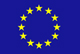 Projekt: Pro zdravější, atraktivnější a bezpečnější HuliceReg. č.: CZ.03.4.74/0.0/0.0/17_080/0009966V období od 1. května 2019 do dubna 2021 probíhá realizace projektu v rámci projektu Pro zdravější, atraktivnější a bezpečnější Hulice. V rámci projektu budou vytvořeny strategické dokumenty obce, webový portál a digitální povodňový plán. Finanční podpora EU bude poskytnuta ve výši cca 2,5 mil. Kč.